Pressemeddelelse, maj 2019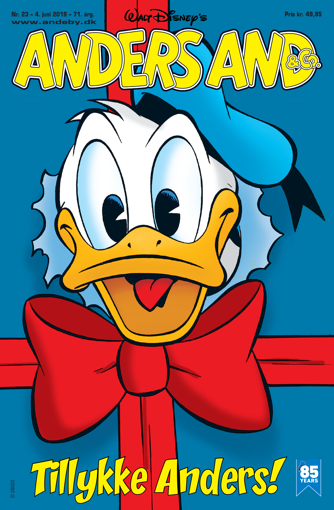 Anders And fylder 85 år:
Tillykke til en and i topformDet er nu 85 år siden, at Anders And debuterede i tegnefilmen Den lille kloge høne. Det markeres med tre flotte udgivelser: Et stort fødselsdagsnummer, der udkommer den 4. juni, med et særtillæg til den følgende uges blad – og med udgivelsen af bogen Familien Ands historie. Samtidig afslører Egmont Publishing, at Anders And-bladets læsertal er steget med 10% på blot et år. Den 4. juni udkommer et særnummer af Anders And & Co. – for Anders Ands 85-års fødselsdag venter nemlig lige om hjørnet. Anders debuterede i Walt Disneys tegnefilm Den kloge lille høne den 9. juni 1934, og det store jubilæum markeres med et stort fødselsdagsnummer, som selvfølgelig er spækket med historier om Anders.I bladet, der kommer ugen efter, den 13. juni, medfølger et stort fødselsdagstillæg, der rummer den klassiske maratonhistorie Mit liv i en æggeskal om Anders’ udklækkelse – fordelt på 32 sider – såvel som tegneserieudgaven af Den kloge lille høne.Hertil kommer udgivelsen af bogen Familien Ands historie, som også er på gaden den 4. juni. Det er en ægte mastodontudgivelse, som gennem prosa, stamtræer og masser af underholdende historier skildrer de forunderlige familieforhold i den næbbede slægt.Læsertallene er steget med 10%
Det er en and i topform, der kan fejre sin 85-års fødselsdag – ikke mindst i Danmark, hvor det går godt for Anders And-bladet.I denne digitale tidsalder er kampen om læserne større end nogensinde, og en bred vifte af trykte ugeblade og magasiner kæmper fortløbende for deres overlevelse. Mange har helt tabt kampen til digitaliseringen, og som Politiken sidste år kunne berette, har omkring 25 magasiner måttet lade livet i en periode over fem år.Så meget desto mere imponerende er det, at Anders And & Co. oplever en flot fremgang netop nu. I løbet af det sidste år er antallet af de andeglade læsere nemlig steget med 10% – fra 175.000 til 193.000.Anders And har en tidløs tiltrækningskraft
Gitte Hoffmann Hansen er marketingchef hos Egmont Publishing, der udgiver Anders And & Co., og hun er stolt over den status, som den højtelskede and har i den danske befolkning:”Vores kære læsere har aldrig haft flere ting at vælge imellem, når de skal finde noget at læse, hygge og underholde sig selv med. Vi kan ikke tage for givet, at de foretrækker noget så gammeldags som et fysisk blad, når de lige så godt kunne vælge YouTube, Netflix eller et spil på iPad’en,” forklarer Hoffmann og fortsætter:”Derfor er vi ekstra stolte over, at det er lykkedes os at skabe et markant opsving i læsertallet, og vi skylder Anders And og hans tidløse tiltrækningskraft en afgørende del af æren. Tillykke, Anders – vi elsker dig, og det gør resten af Danmark tydeligvis også!”Kreative input høstes fra de unge læsere
Da Anders And-redaktionen inviterede læserne til at indsende deres egne forslag til Du gådeste – et af bladets faste indslag, hvor læserne skal løse et mysterium – modtog de omkring hundrede bidrag.Det bedste bud kom fra Troja og Karla på Rådmandsgades Skole i København, der indsendte et mysterium om en forsvunden panda.Den 7. juni får hele deres klasse serveret kage af redaktionen, og Troja og Karla kan glæde sig til at se deres mysterium i et af de kommende Anders And-blade.Anders And & Co. nr. 23 udkommer den 4. juni. Pris: 49,95 kr. Familien Ands historie udkommer den 3. juni. Vejl. udsalgspris: 399,95 kr.Med venlig hilsen
Have KommunikationFor yderligere information, kontakt venligst:
Sofie Lomholt // sofie@have.dk // 60646213—10 sjove fakta om Anders Ands tilblivelse og Mit liv i en æggeskalDonald Duck – som Anders And jo hedder på engelsk – er eftersigende opkaldt efter den australske cricketlegende Donald Bradman, som begik et berømt ”duck” (hvor man får nul points) i 1932. Da Walt Disney læste historien herom og lod han sig inspirere til at skabe figuren Donald Duck.Anders Ands karakteristiske stemme blev skabt af Clarence Nash, som oprindeligt imiterede en ged. Men Disney mente, at det lød mere som en and, og han hyrede Nash til at lægge stemme til Anders And. Den tjans havde Nash helt frem til sin død fem årtier senere.Anders Ands mellemnavn er Fauntleroy, hvilket blev afsløret i en tegnefilm fra 1942, hvor Anders er i militæret.Ifølge Mit liv i en æggeskal blev Anders And udklækket efter en kraftig vind under et uvejr knækkede den gren, som Anders’ æg var i. Da ægget ramte jorden, krakelerede skallen, og Anders var kommet til verden.Kort efter sin udklækkelse blev Anders fundet af søskendeparret Joakim von And og Bedstemor And, der nær havde kørt ham over i deres bil.Af økonomiske årsager protesterer Joakim von And i historien mod at skulle opfostre Anders som hans far, og han fik derfor tilbudt af Bedstemor And om blot at være hans onkel.I historien får Anders sit danske navn, fordi hans store appetit som en lille spæd and minder Joakim von And om hans gamle ven, Anders fra Randers.Anders And er ved blodets bånd – via sin søster Della, som han ikke kender – onkel til Rip, Rap og Rup.Mit liv i en æggeskal er tegnet af italienske Marco Rota, og det er hans personlige yndlingshistorie. Han er selv skaberen bag Anders Vildand – en fjern forfader fra vikingetiden, der beskyttede Skotland mod vikingerne.Historien blev oprindeligt publiceret i 1984 med den oprindelige engelske titel From Egg to Duck, og den udkom første gang på dansk i 1986.